REPUBLIKA SRBIJANARODNA SKUPŠTINA 
Odeljenje za odnose s javnošću28. novembar 2016. godineN A J A V A  DOGAĐAJAza sredu 14. decembar 2016. godineObaveštavamo vas da će se u sredu, 14. decembra  održati javno slušanje Odbora za zdravlje i porodicu na temu „ULOGA I ZNAČAJ HPV IMUNIZACIJE“.Javno slušanje će biti održano u maloj sali Doma Narodne skupštine, Trg Nikole Pašića 13, sa početkom u 11 časova.Pozivamo vas da medijski propratite događaj! U prilogu vam dostavljamo program javnog slušanja.Akreditacije možete slati na faks: 011/3226-501 ili e-mail: infosluzba@parlament.rs  Hvala na saradnji!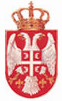                          REPUBLIKA SRBIJA                                               NARODNA  SKUPŠTINA                                      ODBOR ZA ZDRAVLjE I PORODICUJavno slušanje:ULOGA I ZNAČAJ HPV IMUNIZACIJE14.  decembar 2016. godineBeograd, Dom Narodne skupštine, mala sala, Trg Nikole Pašića 13P R O G R A M10:30–11:00   Registracija učesnika11:00-11:10 Otvaranje skupa: doc. dr Darko Laketić, predsednik Odbora za zdravlje i porodicu11:10–11:20  – Ass. dr Zlatibor Lončar, ministar zdravlja 11:20–11:25 – Zsofia Pusztai, direktorka Kancelarije Svetske zdravstvene organizacije za Srbiju  11:25-11:35  – Dr Verica Jovanović, direktor Instituta za javno zdravlje Srbije ''Dr Milan Jovanović Batut''11:35-11:45 - Prof. dr Aleksandar Stefanović, direktor Klinike za ginekologiju i akušerstvo KCS, predsednik Republičke stručne komisije za ginekologiju i akušerstvo  11:45-11:55 - Dr Katarina Sedlecki, Odeljenje za dečju i adolescentnu ginekologiju, Institut za zdravstvenu zaštitu majke i deteta Srbije „Dr Vukan Čupić“12:00-12:10 – Dr Srđa Janković, imunolog, Univerzitetska dečja klinika Tiršova                         12:10-13:00  DiskusijaZavršna reč  - Doc. dr Darko Laketić, predsednik Odbora za zdravlje i porodicu 